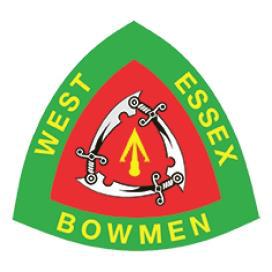 WEST ESSEX BOWMENWorld Record Status RecurveDouble WA70m FITA Sunday 20 June 2021Closing date for entries:  When full, due to the small number of entries.Club……………………………………………………………………………………… Date………………………………Contact Name…………………………………………………………………………………..…………………….….…Email…………………………………………………………………………………. Tel…………………………………….Address………………………………………………………………………………………….…………………………………………………………………………………………………………………………………………………..…………………..Completed entry forms and two SAEs (for target list and results) to be sent to:Paul Tolson, 315 Parkmill Close, Corringham, ESSEX. SS17 7JR	Tel: 01375 678737By completing this form, you are agreeing to our privacy policy, copies of which can be found: http://www.westessexbowmen.co.uk/privacy-policy/WEST ESSEX BOWMENWorld Record Status RecurveDouble WA70m FITA Sunday 20 June 2021Testing ConsentAs stated on the entry form, this competition is Record Status and thus subject to drug control regulations.Failure to produce a specimen when requested by the appropriate authorised official will be treated as a positive result.This form must be completed for all cadets (under 21) taking part in the competition, authorising the provision of a specimen should it be requested.Faces sponsored by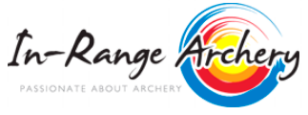 Round:Double WA70m FITA, Cadets and MastersBow style:Recurve onlyVenue:Belhus Woods Country Park, Romford Road, Aveley, Essex, RM15 4XJJudges:Chairman of Judges: Deb HornJudges: Paul Clark, Robert ClarkLady Paramount:Dawn TolsonAssembly:08:30 A.M.Practice:08:45 A.M.Fee:£15.00 (Cheques made payable to West Essex Bowmen or enter online at www.westessexbowmen.co.uk).RulesTo be shot in accordance with the current Archery GB rules and amendments.AGB (rule 307) dress regulations will apply to all archers.Disclaimer:Neither West Essex Bowmen, Essex County Council, their agents and servants can accept responsibility for any loss, damage or injury, howsoever caused. Please note that there are no dogs allowed on the field.Car Parking:Parking anywhere in Belhus costs £5.50 per day (correct at time of entry form publication).Notes:All officials and archers must show proof of Archery GB Membership and failure to do so may lead to an archer being unable to participate.This is a record status tournament and is therefore subject to drug control regulations.  Failure to produce a specimen when requested by the appropriate authorised official will be treated as a POSITIVE RESULT. Authorisation to provide a specimen from a parent or guardian must be provided for ALL juniors on the form attached, this form must be return with the entry form.PhotographyAll entries are accepted on the understanding that photography will be permitted on the days of the shoot. All persons taking photographs, with camera or mobile phone, will be required to complete the photographer sign in register that is held at the sign in location.RefreshmentsHot and cold drinks and snacks will be available, but please note, no hot food will be served - participants are advised to bring their own lunch.Special Arrangements for Covid 19All current Archery GB, government and local COVID rules will be adhered to at all times, anyone warned about contravention more than once could be asked to leave the field.Everyone on entering the field will be asked if they have had any symptoms or been asked to isolate within the previous 10 days. Failure to give a satisfactory answer could result in being asked to leave. If guidelines change and we are forced to cancel full refunds will be given.Under the current Covid 19 restrictions the following arrangements will be in place.  Any changes to these will be communicated to all participants.Only 13 bosses are available, so the maximum number of entrants will be 52.Archers must be unaccompanied, with the exception of juniors accompanied by a parent/guardian, or archers with a disability accompanied by a carer/agent.For social distancing only tents with a footprint up to 2m sq will be permitted.A one-way system will be in operation around the field.Hand sanitizing will be available but participants should bring their own sanitizer, face masks and gloves.TitleNameM/FMasterAge (Cadet only)LH/RHAGB No.FeeTotalName of competitorSignature of parent or guardian